Rzeczpospolita	USC/W/11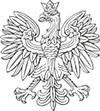 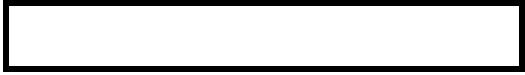 PolskaWniosek o wydanie zaświadczenia o stanie cywilnym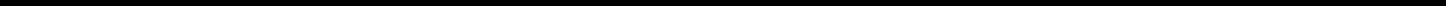 Instrukcja wypełniania w trzech krokach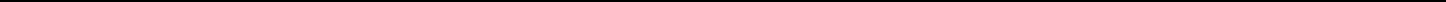 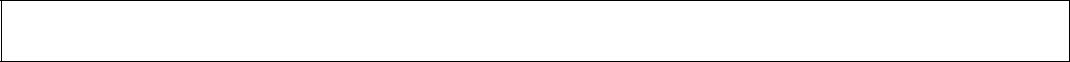 WYPEŁNIAJ WIELKIMI LITERAMI Pole wyboru zaznaczaj   lub  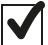 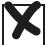 Wypełniaj kolorem czarnym lub niebieskim Przykład wypełnionego wniosku znajdziesz na stronie internetowej prowadzonej przez Ministerstwo Spraw Wewnętrznych. Dane wnioskodawcy, treść wniosku i oświadczenie 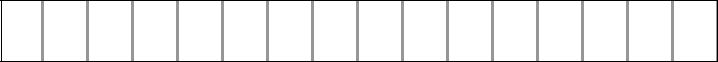 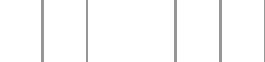 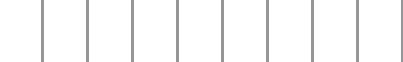 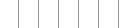 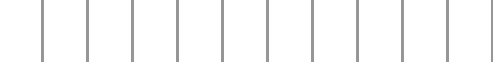 Numer telefonuNumer nie jest obowiązkowy, ale ułatwi kontakt w sprawie wydania zaświadczenia.Adres e-mailE-mail nie jest obowiązkowy, ale ułatwi kontakt w sprawie wydania zaświadczenia.Składam wniosek o wydanie zaświadczenia o moim stanie cywilnym, to jest:    panna/kawaler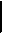 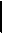 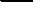 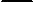     zamężna/żonaty   rozwiedziona/rozwiedziony     wdowa/wdowiecPouczenieZgodnie z art. 233 § 1 w związku z § 6 ustawy z dnia 6 czerwca 1997 r. – Kodeks karny (Dz. U. Nr 88, poz. 553, z późn. zm.): Kto, składając zeznanie mające służyć za dowód w postępowaniu sądowym lub w innym postępowaniu prowadzonym na podstawie ustawy, zeznaje nieprawdę lub zataja prawdę, podlega karze pozbawienia wolności do lat 3.Oświadczam, że nie istnieją okoliczności mające wpływ na stan cywilny, nieodzwierciedlone w rejestrze stanu cywilnego.Wniosek o wydanie zaświadczenia o stanie cywilnym	strona o1/2 sSposób odbioru zaświadczenia Chcę odebrać dokument: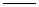     osobiście na piśmie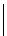 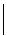 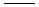     pocztą na piśmie    w formie dokumentu elektronicznego3. Załączniki   dowód należnej opłaty skarbowej lub uwierzytelniona kopia dowodu zapłaty  inny (jaki)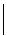 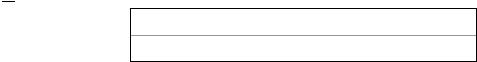 Miejsce i data sporządzenia 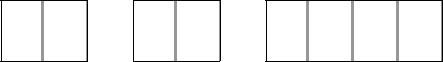 Data	-    -dd-mm-rrrr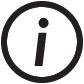 MiejscowośćPodpis Własnoręczny czytelny podpis osoby, która składa wniosek 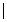 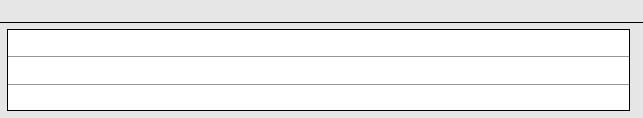 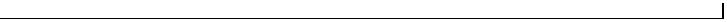 Adnotacje urzędowe (wypełnia urzędnik)Opłata skarbowa za wydanie zaświadczenia: 38 zł. Wniosek o wydanie zaświadczenia o stanie cywilnym	strona o2/2Imię (imiona)NazwiskoNazwiskoNazwiskoNumer PESEL,Numer PESEL,Numer PESEL,jeżeli został nadanyjeżeli został nadanyAdres do korespondencjiAdres do korespondencjiAdres do korespondencjiAdres do korespondencjiAdres do korespondencjiAdres do korespondencjiAdres do korespondencjiAdres do korespondencjiUlicaUlicaNumer domuNumer domuNumer lokaluNumer lokaluNumer domuNumer lokaluNumer lokaluKod pocztowyKod pocztowy-MiejscowośćMiejscowośćMiejscowośćKod pocztowy-MiejscowośćMiejscowośćMiejscowość